 OPIS ZDJĘCIE POGLĄDOWE ILOŚĆ ILOŚĆ LUXE Długopis Doré 10729200Luksusowy długopis, ze złotą skórzaną zatyczką i lakierowanymi złotymi elementami, zapakowane w pudełko upominkowe Luxe. Dolny korpus wykonany jest z lakierowanego mosiądzu, a górny z mosiądzu i PU.Parametry: Wymiary: 14 x śr. 1,1 cm
Kolor pudełka: czarnyKolor długopisu: czarny ze złotym zdobieniem
Materiał: Metal Metoda znakowania: L1 grawer laserowy w kolorze złotym na długopisieWizualizacja: zostanie przygotowana przez Zamawiającego i udostępniona  w formacje PDF/ jpg 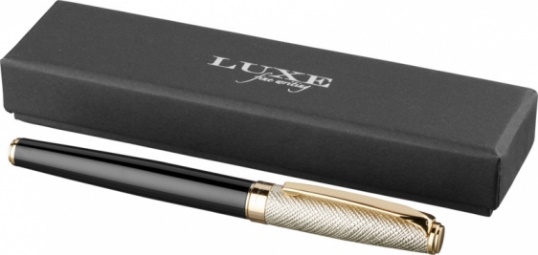 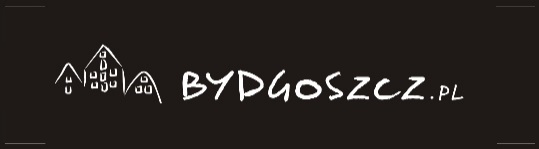 50 szt. 